VEDTAGNE TEKSTERP8_TA(2016)0460Aftalen mellem EU og Salomonøerne om visumfritagelse for kortvarige ophold ***Udvalget om Borgernes Rettigheder og Retlige og Indre AnliggenderPE538.927Europa-Parlamentets lovgivningsmæssige beslutning af 1. december 2016 om udkast til Rådets afgørelse om indgåelse på Unionens vegne af aftalen mellem Den Europæiske Union og Salomonøerne om visumfritagelse for kortvarige ophold (09785/2016 – C8-0422/2016 – 2016/0096(NLE))(Godkendelse)Europa-Parlamentet,–	der henviser til udkast til Rådets afgørelse (09785/2016),–	der henviser til udkast til aftale mellem Den Europæiske Union og Salomonøerne om visumfritagelse for kortvarige ophold (09783/2016),–	der henviser til den anmodning om godkendelse, som Rådet har forelagt, jf. artikel 77, stk. 2, litra a), og artikel 218, stk. 6, andet afsnit, litra a), nr. v), i traktaten om Den Europæiske Unions funktionsmåde (C8-0422/2016),–	der henviser til forretningsordenens artikel 99, stk. 1, første og tredje afsnit, og stk. 2, og artikel 108, stk. 7,–	der henviser til henstilling fra Udvalget om Borgernes Rettigheder og Retlige og Indre Anliggender (A8-0336/2016),1.	godkender indgåelsen af aftalen;2.	pålægger sin formand at sende Parlamentets holdning til Rådet og Kommissionen samt til medlemsstaternes regeringer og parlamenter og Salomonøernes regering og parlament.Europa-Parlamentet2014-2019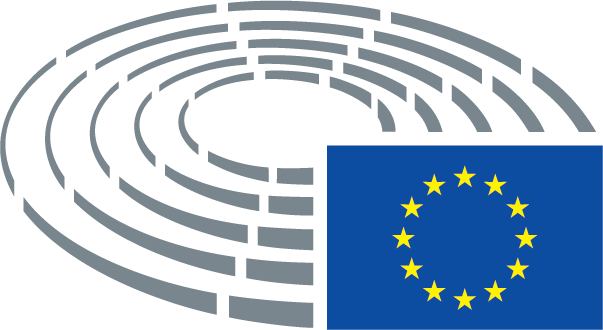 